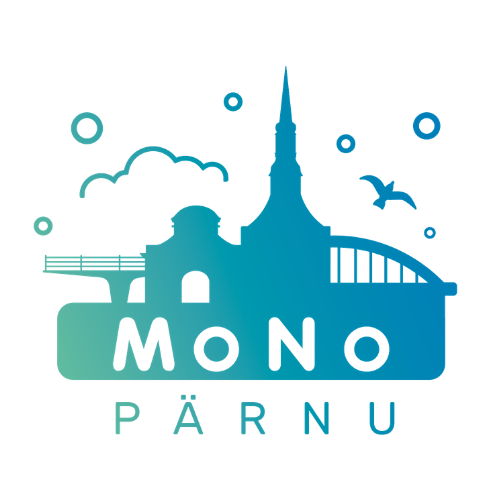 MTÜ Pärnumaa Noorsootöö Keskus Noorte Väljak 2, PärnuRegkood 80574896IBAN EE491010220293470220mono@vabaajakeskus.ee To the crew of the Pärnu MoNo					Date: Motivation LetterTo participate in the Pärnu MoNo street workFor what reason do you want to participate in Pärnu MoNo street work (personal interest and professional interest)?How and where do you intend to share the experience you gained?What added value does your participation in street work bring to the Pärnu MoNo team, young people and yourself?What are your expectations for the Pärnu MoNo team in street work?What topics can you talk to young people about? In what area do you feel competent? Your so-called special skills :)Fears, hesitations, doubts related to street work.NameContact (phone number, e-mail)Job / school